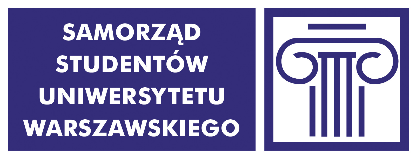 PROTOKÓŁZ WYBORÓW UZUPEŁNIAJĄCE PRZEDSTAWICIELI STUDENTÓWW JEDNOSTCE UNIWERSYTETU WARSZAWSKIEGOWYDZIAŁ GEOGRAFII I STUDIÓW REGIONALNYCHDO ZARZĄDU SAMORZĄDU STUDENTÓW WYDZIAŁU GEOGRAFII i STUDIÓW REGIONALNYCH W dniu 15.04.2019 r. w godz. 10:00-14:00 w holu głównym przy ul. Krakowskie Przedmieście 30, odbyły się wybory przedstawicieli studentów jednostki do w/w organu.Do obsadzenia był 1 mandat. Obsadzono 1 mandat.Uprawnionych do głosowania było 940 studentów (wg danych Biura Spraw Studenckich UW). Wydano 15 kart do głosowania. Z urny wyjęto 15 kart do głosowania, w tym kart ważnych 15, a nieważnych 0.Głosów nieważnych było 2, a głosów ważnych oddanych łącznie na wszystkich kandydatów 13.Procedurę wyborczą w dniu głosowania przeprowadził(a):przedstawiciel Komisji Wyborczej SS UWkomisja skrutacyjna powołana przez przedstawiciela Komisji Wyborczej SS UWw składzie:Kamila SiatkaRadosław MadajczakBartłomiej KawkaW wyniku przeprowadzonego głosowania wybrano następujące osoby:1. Weronika ZysW wyborach przedstawicieli studentów w/w jednostki Uniwersytetu Warszawskiego do w/w organu poniższe kandydatury otrzymały następującą liczbę głosów:Weronika Zys 							13Decyzje wydane podczas głosowania lub istotne okoliczności związane 
z przebiegiem głosowania:…………………………………………..………………………………………………………………………………………………………………………………..………………………………………………………………………………Zastrzeżenia do protokołu (wraz z czytelnym podpisem zgłaszającego/zgłaszających zastrzeżenia):…………………………………………..………………………………………………………………………………………………………………………………..………………………………………………………………………………
Protokół niniejszy sporządzono w czterech egzemplarzach:dla Zarządu Samorządu Studentów jednostki Uniwersytetu Warszawskiego,dla władz jednostki Uniwersytetu Warszawskiego,dla Komisji Wyborczej Samorządu Studentów Uniwersytetu Warszawskiego,w celu ogłoszenia wyników wyborów.Członkowie Komisji Wyborczej Samorządu Studentów Uniwersytetu Warszawskiego:/-/Kamila Siatka  /-/Radosław MadajczakDelegaci:/-/Bartłomiej KawkaMężowie zaufania:Jeżeli treść protokołu nie mieści się na formularzu, należy przenieść ją na dolna część tej karty protokołu, dodatkowo podpisując. W razie zastrzeżeń do protokołu, komisja wyborcza przedstawia w protokole swoje stanowisko do zastrzeżeń. Do egzemplarza protokołu ogłaszającego wyniki wyborów należy dołączyć informację o trybie zgłaszania wniosków w treści ustalonej przez Komisję Wyborczej Samorządu Studentów Uniwersytetu Warszawskiego.